ЗАЯВКА НА УЧАСТИЕ В КОНФЕРЕНЦИИ*Фамилия, имя, отчество________________________________________________________________________________________Полное наименование вуза (организации): 	Должность: 	Ученая степень: 	Ученое звание:	Контактный телефон: 	E-mail:	Направление (секция):	Название доклада (статьи):	*ПРИМЕЧАНИЕ. Форма заявки является рекомендуемой. Заявка  заполняется в произвольной форме.Дата заполнения заявки 	ОРГКОМИТЕТ КОНФЕРЕНЦИИ. Уфа, ул. 8 Марта,17  ФГБОУ ВО Башкирский ГАУ, факультет Природопользования и строительства к. 501/2, тел./факс: 8(347) 2280871; 8(347)2527252 Контактное лицо – Зотова Наталия Александровна сот. 8-987-255-77-82 E-mail: zotova-na85@mail.ruОбразец оформления материаловУДКМ.С. Хороших              M.S. NekhoroshikhФГБОУ ВО «Башкирский государственный аграрный университет», Уфа, Россия Bashkir State Agrarian University, Ufa, RussiaНАЗВАНИЕ СТАТЬИ НА РУССКОМ ЯЗЫКЕНАЗВАНИЕ СТАТЬИ НА АНГЛИЙСКОМ ЯЗЫКЕАннотация: В статье приводятся…..Ключевые слова: озимая рожь; размер семян;…Текст статьиБиблиографический списокСведения об авторах1 Хороших Максим Сергеевич - аспирант кафедры растениеводства и земледелия, Башкирский Государственный аграрный университет, г. Уфа, 50-летия Октября, 34, тел: +7(937)53632303, е-mail: m.nehoroschih@yandex.ru.ИНФОРМАЦИОННОЕПИСЬМО-ПРИГЛАШЕНИЕМЕЖДУНАРОДНАЯинтернет-КОНФЕРЕНЦИЯ«ПРОБЛЕМЫ СОХРАНЕНИЯ И ПРЕОБРАЗОВАНИЯ АГРОЛАНДШАФТОВ, ПОСВЯЩЕННАЯ 225-ЛЕТИЮ СО ДНЯ РОЖДЕНИЯ С.Т. АКСАКОВА»30 сентября 2016гУфаУВАЖАЕМЫЕ КОЛЛЕГИ!Сообщаем Вам, что  30 сентября 2016 г. в ФГБОУ ВО Башкирский ГАУ на базе факультета Природопользования и строительства будет проходить Международная интернет-конференция «Проблемы сохранения и преобразования агроландшафтов,  посвященная 225-летию со дня рождения С.Т. Аксакова». В конференции могут принять участие молодые ученые - кандидаты наук до 35 лет, доктора наук до 40 лет, аспиранты, магистранты, студенты.Публикация материалов научных исследований в сборнике бесплатная.По материалам конференции планируется издание электронного сборника научных трудов. Материалы конференции будут размещены в информационно-аналитической системе РИНЦ.ОСНОВНЫЕ НАПРАВЛЕНИЯ РАБОТЫ КОНФЕРЕНЦИИ Землеустройство и землепользование.Правовое регулирование земельных отношений.Кадастр недвижимости.Мониторинг земель и геоинформационное обеспечение землепользования.Архитектура, сельское и городское строительство.Ландшафтное природопользование и зеленое строительство. Охрана окружающей среды. Перспективные методы экологической реабилитации и рекультивации техногенно нарушенных земель и водных объектов. Подготовка землеустроительных кадров.Опыт земельных  преобразований в России.Современное состояние и перспективы совершенствования использования земельных ресурсов.Проблемы социального развития села.ОРГАНИЗАЦИОННЫЕ ВОПРОСЫДля участия в конференции необходимо до 25  сентября  2016г. подать заявку на участие (по прилагаемой форме), материалы для публикации (высылаются в двух отдельных файлах MS Word) на электронный адрес ответственного лица с указанием в теме письма номера направления и фамилии участника. Направление заявки о публикации означает согласие авторов с условиями договора присоединения. Текст договора размещен на сайте (www.bsau.ru.)    Опубликованные материалы будут выставлены на официальном сайте университета (www.bsau.ru.)  в разделе в разделе Деятельность> Наука > Конференции и семинары. требования к содержанию и оформлению материалов1. В статье следует выделить следующие блоки: введение, цель, задачи, материалы, методы и результаты исследования, выводы, библиографический список.2. Необходимо предоставить следующие материалы: статья; библиографический список (не менее 10 источников); сведения об авторе (авторах) на русском и английском языках: фамилия, имя, отчество (полностью), ученая степень, ученое звание, должность, название организации, служебный адрес, телефон, e-mail. 3. Правила оформления статьи: на первой странице указываются: индекс по универсальной десятичной классификации (УДК) – слева в верхнем углу; инициалы, фамилия автора (авторов) на русском и английском языке; название организации, город, страна;название статьи на русском и английском языке заглавными буквами; аннотация на русском языке;ключевые слова на русском языке; текст статьи;библиографический список оформляется общим списком в конце статьи на русском языке в соответствии с ГОСТ Р 7.0.5-2008; ссылки на литературу в тексте приводятся в квадратных скобках, например [1];сведения об авторах на русском языке; размер статьи не менее 3 страниц формата А4, шрифт Times New Roman, размер – 14 кегль, межстрочный интервал – 1,0; абзац – 0,9 см; поля 20 мм со всех сторон; рисунки, схемы и графики предоставляются в электронном виде включенными в текст, в стандартных графических форматах с обязательной подрисуночной подписью и отдельными файлами с расширением *.jpeg, *.tif; таблицы предоставляются в редакторе Word, формулы – в стандартном редакторе формул Microsoft Equation. 4. Имя файла должно содержать фамилию первого автора. 5. За фактологическую сторону поданных в редакцию материалов юридическую и иную ответственность несут авторы.6. От одного автора не более 2 статей, в т.ч. в соавторстве.7. Не более 3 авторов в 1 статье.8. Статьи публикуются в авторской редакции.9. Оргкомитет оставляет за собой право на отклонение публикации статей не соответствующим требованиям по содержанию и оформлению.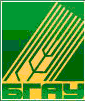 Министерство сельского хозяйства рфФГБОУ ВО Башкирский Государственный аграрный университетФАКУЛЬТЕТ ПРИРОДОПОЛЬЗОВАНИЯ И СТРОИТЕЛЬСТВА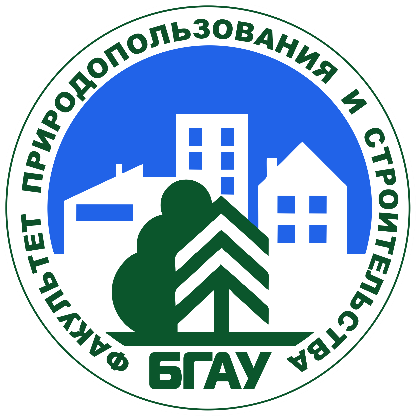 